Az e-nevezés beadásának folyamataSportszervezet oldali előfeltételekAz e-nevezés beadásához adminisztrátori vagy verseny ügyintéző jogosultság szükséges. A verseny ügyintézői jogosultságot a sportszervezet adminisztrátora tudja kiosztani a sportszervezet ügyintézőinek a Sportszervezetek – Kapcsolattartók menüpontban. Az adminisztrátori és/vagy verseny ügyintézői jogosultsággal rendelkező személyek látni fogják a megfelelő menüpontot, amiben az nevezéseket be tudják adni és azokat nyomon tudják követni.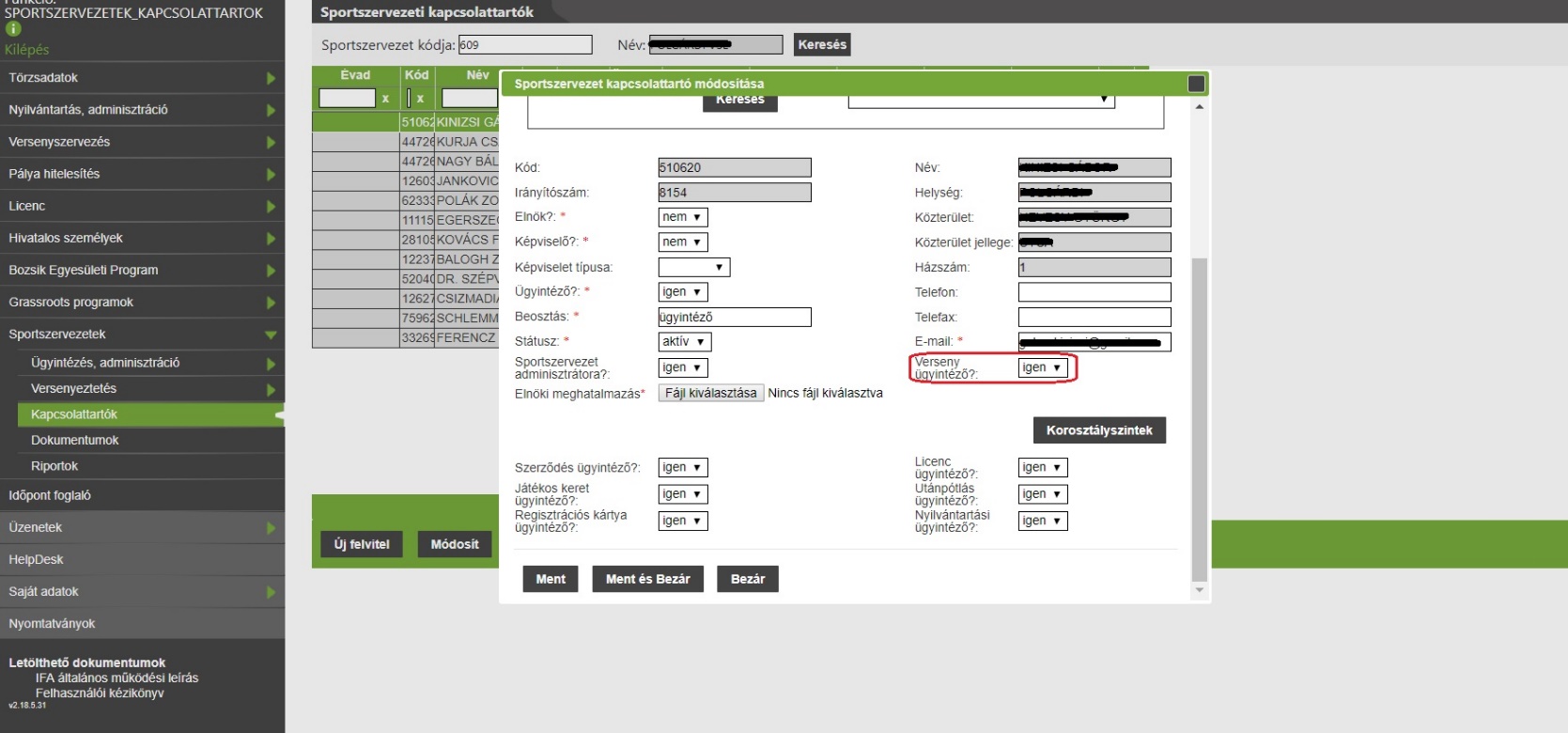 Szükséges dokumentumok feltöltéseAz e-nevezés folyamata a szükséges dokumentumok feltöltésével indul. Kötelezően feltöltendő dokumentumok: Társadalmi szervezet kivonata (2018. június 1. utáni keltezésű), NAV együttes adóigazolás (90 napnál nem régebbi), Önkormányzati adóigazolás (2018. június 1. utáni keltezésű), tagdíj és nevezési díj befizetését igazoló bizonylat.Tagdíjak és nevezési díjak (A tagdíjat csak a legmagasabb osztályban szereplő csapat után, a nevezési díjat pedig valamennyi benevezett korosztályú csapat után kell fizetni!):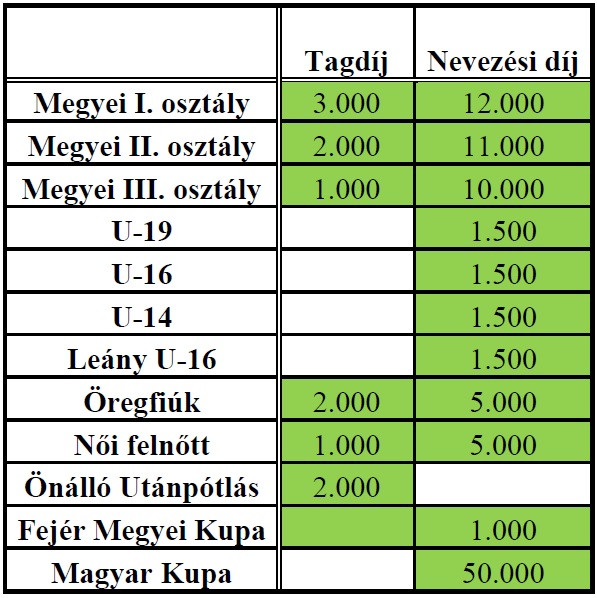 A dokumentumok feltöltésére a Sportszervezetek – Dokumentumok menüpont alatt van lehetőség. Az „Új felvitel” gomb megnyomása után először ki kell választani a dokumentum típusát, majd az „Új fájl” gombra kell kattintani, ezután a „Fájl neve” mezőbe be kell írni a fájl elnevezését (Pl. NAV igazolás), majd „Fájl kiválasztása” gombbal ki kell választani a megfelelő fájlt a számítőgépről, végül pedig „Ment és bezár” gombra kattinva kell elmenteni.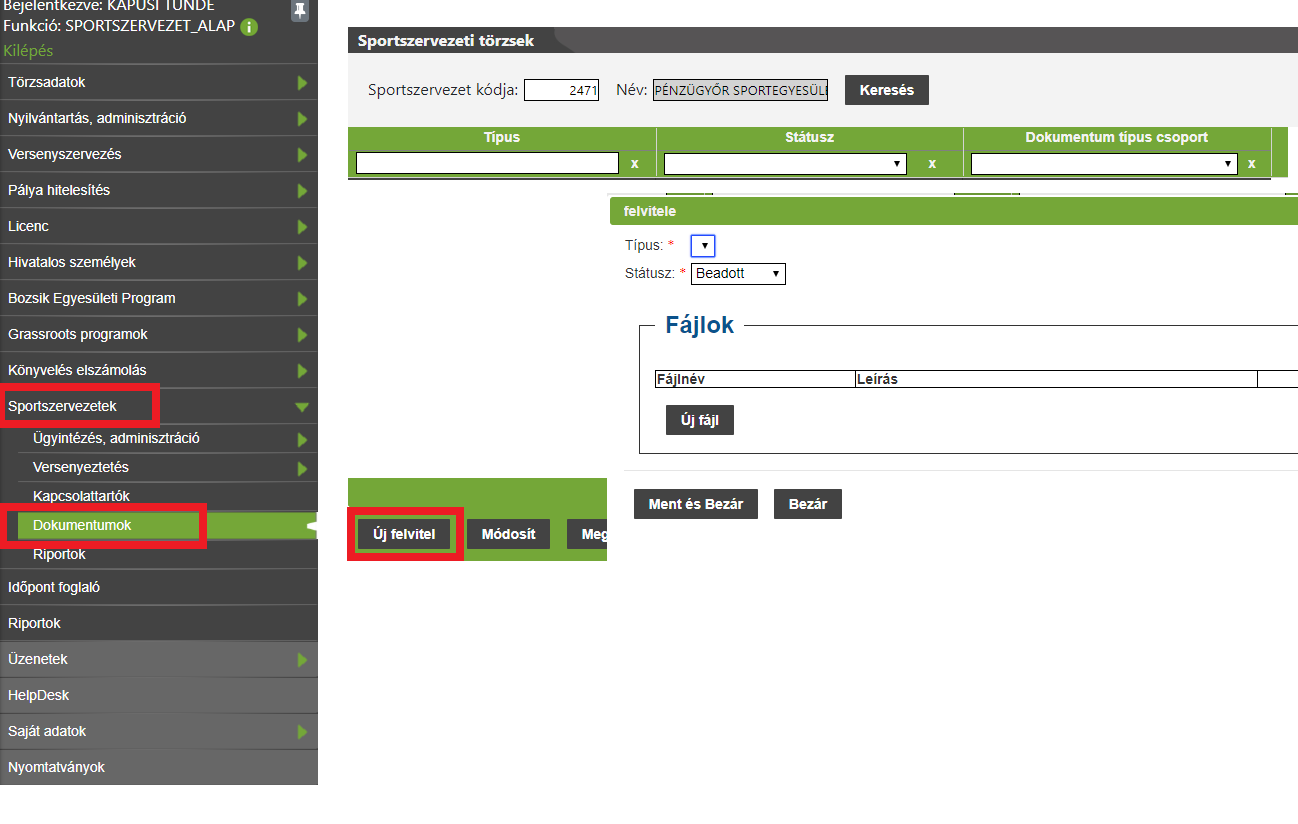 E-nevezés rögzítéseA Dokumentumok feltöltése után az ügyintéző a Sportszervezetek – Versenyeztetés – e-Nevezés menüpont alatt tudja rögzíteni csapatai nevezési adatait. Minden nevezni kívánt csapatot külön egyesével kell rögzíteni!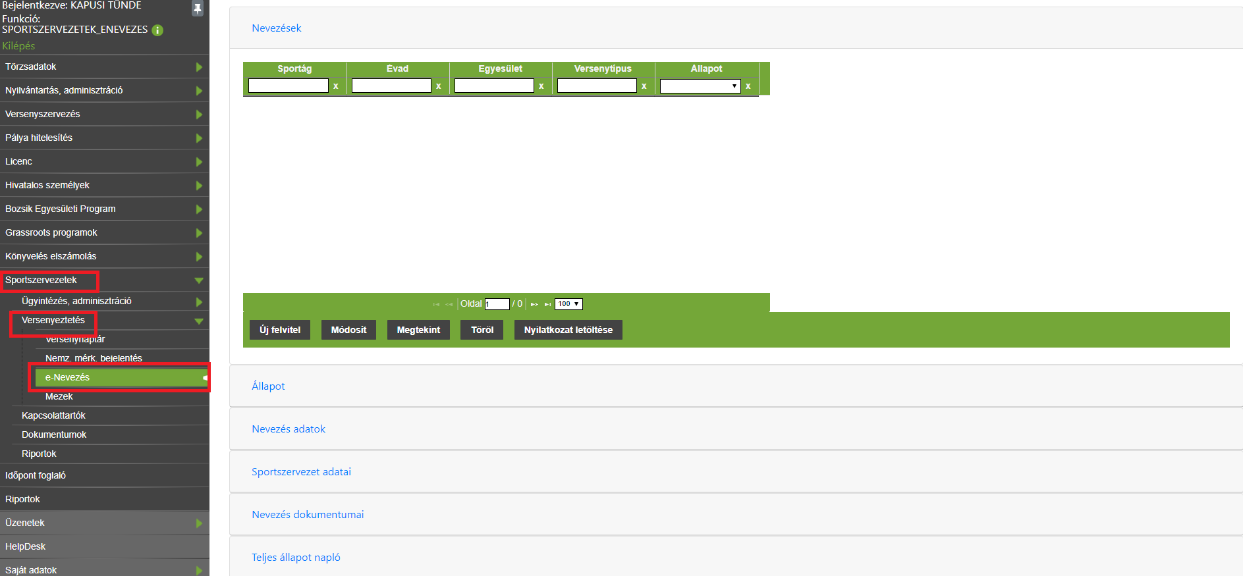 A szükséges alapadatokat az „Új felvitel” gomb megnyomása után lehet megadni.Versenyrendszer: kiegészítő versenyrendszer – csak öregfiúk, alap versenyrendszer – összes többi bajnokságVersenytípus: Bozsik korosztályok (U-7, U-9, U-11, U-13) – Bozsik Program, felnőtt bajnokságok – Megyei I. vagy II. vagy III., U-14, U-16, U-19, leány U-16, felnőtt női, öregfiúk – Megyei szervezésű egyéb bajnokság, Fejér Megyei Kupa – Megyei szervezézű egyéb kupa/torna, Magyar Kupa – MLSZ szervezésű országos kupa/torna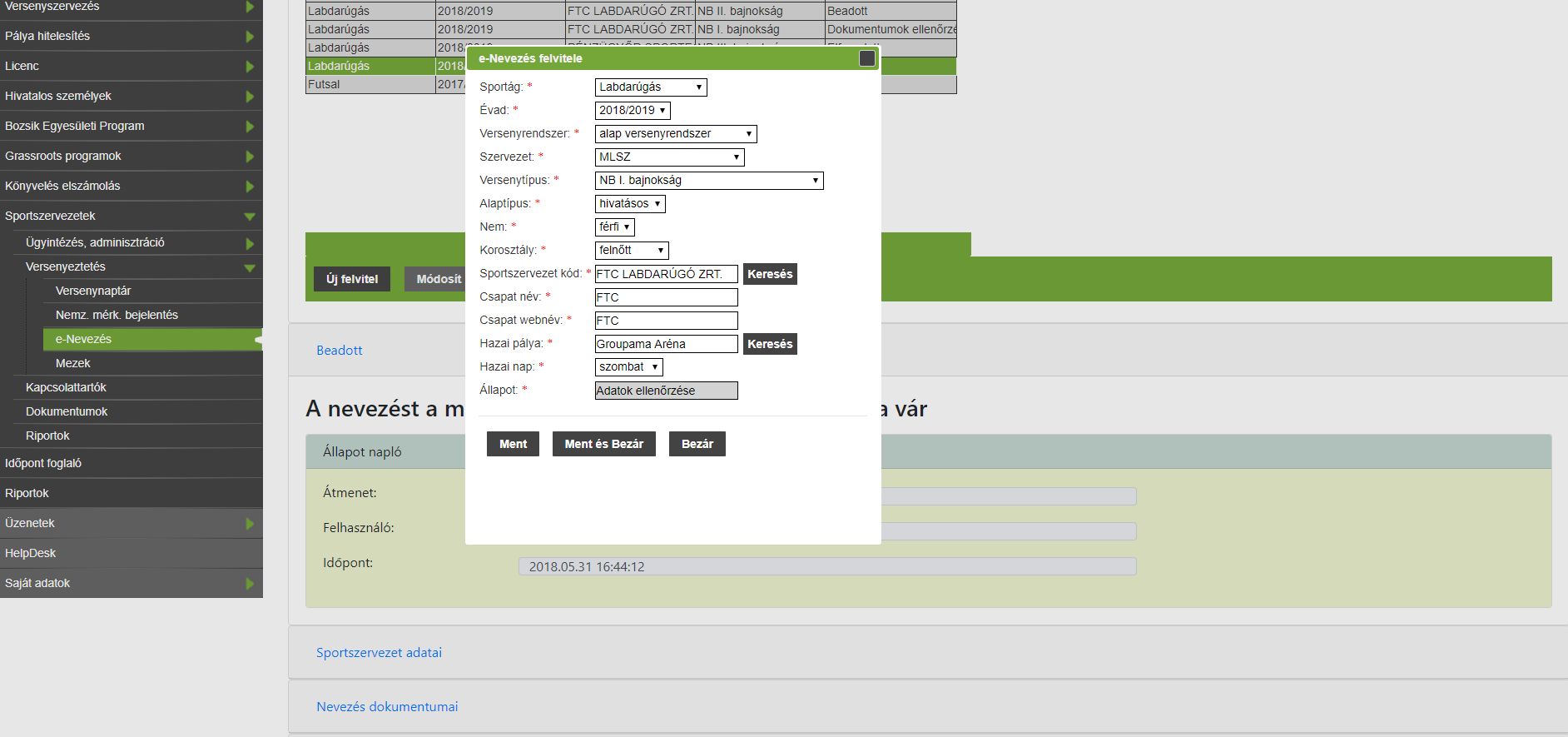 A „Ment és bezár” gomb megnyomása után az Adatok ellenőrzése következik. Ezen a felületen meg kell adni az egyesület bíróság által bejegyzett képviselőjének adatait, valamint az egyesület szövetségi képviselőjének adatait, illetve a szerződött orvos és fizioterapeuta adatait.FONTOS! Mivel az orvos és fizioterapeuta kötelezően kitöltendő mező, így azoknál a csapatoknál, ahol nincs szerződött orvos és fizioterapeuta, ott a szöveget igénylő mezőkbe a „nincs” szót, a dátumot igénylő mezőkbe az aktuális napi dátumot, a számot igénylő mezőkbe pedig az 1-es számot írják be!A szükséges adatok kitöltése után az oldal alján az „Adatok rendben” gombra kell kattintani.Ezután a Dokumentumok ellenőrzése fülön le kell ellenőrizni a korábban feltöltött dokumentumokat. (NAV adóigazolás, bírósági kivonat, tagdíj, nevezési díj bizonylat). Amennyiben a dokumentumok rendben vannak, a „Dokumentumok rendben” gombra kell kattintani.Végül a Megerősítés fülön az ügyintéző a „Nyilatkozat generálása” gomb megnyomásával tudja a számítógépére letölteni a nevezéshez szükséges nyilatkozatokat. Az 1. sz. mellékletben van lehetőség sorsolással kapcsolatos kéréseket jelezni!A nyilatkozatokat ki kell nyomtatni, cégszerűen alá kell írni, be kell szkennelni, majd az „Aláírt nyilatkozat feltöltése” mezőben kell feltölteni a rendszerbe. 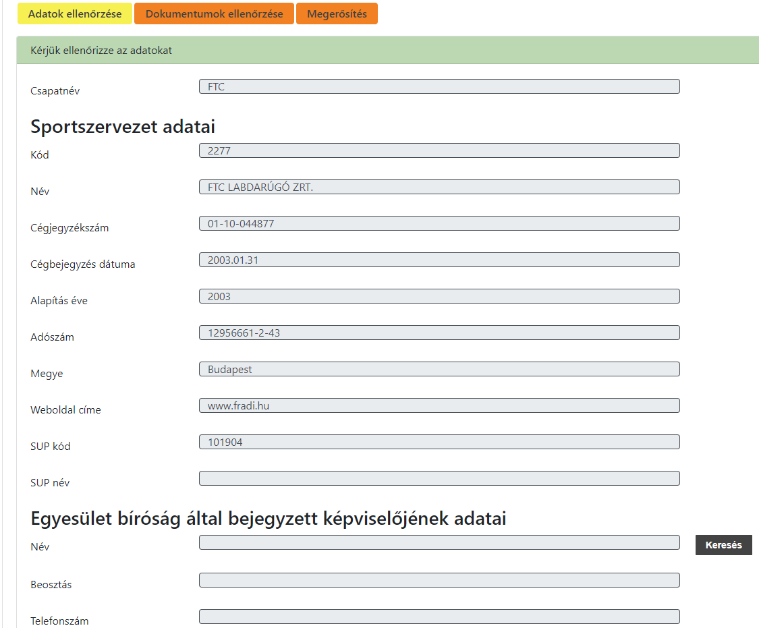 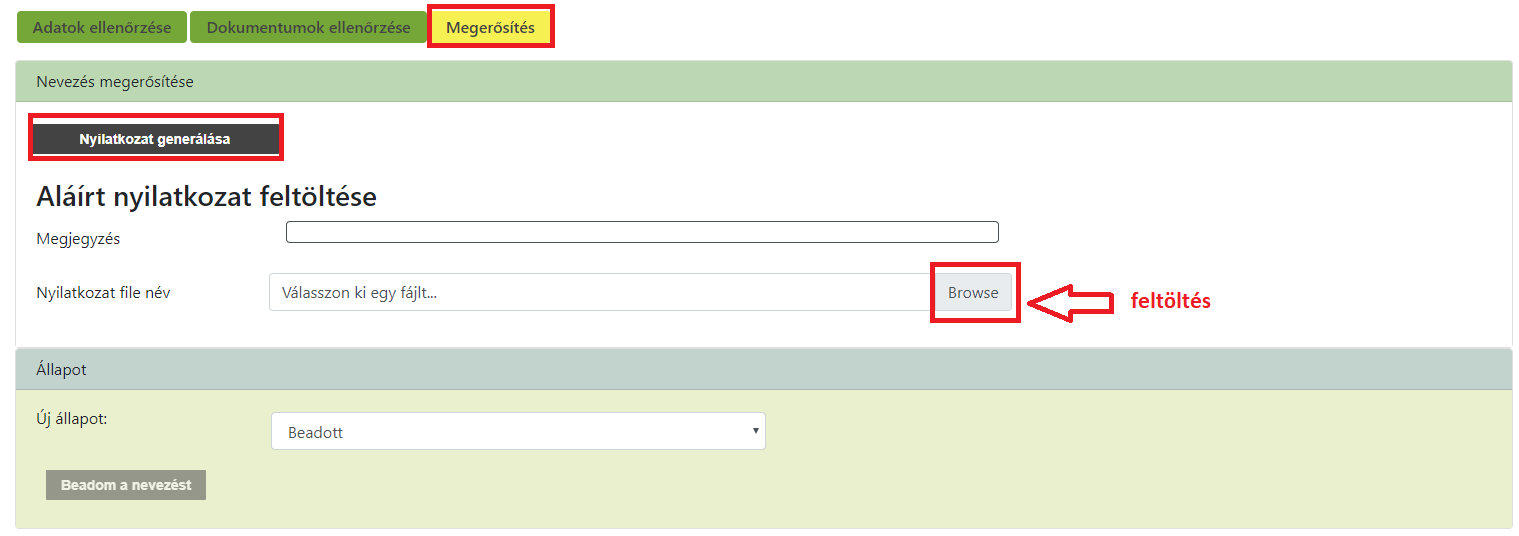 A „Beadom a nevezést” gomb megnyomása után a csapat nevezése beadott státuszba kerül.Minden nevezni kívánt csapat esetében a fenti folyamatot el kell végzeni!Az MLSZ ügyintézői ellenőrzés után hiányos, elfogadott vagy elutasított státuszt adhatnak. Hiányos státusz esetén a megjegyzés mezőben látja a sportszervezet ügyintézője, hogy mit kell hiánypótolnia.